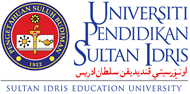 BAHAGIAN ASECTION ABAHAGIAN BSECTION BSILA BERIKAN ULASAN TERHADAP PERKARA BERIKUT UNTUK DIJADIKAN ASAS PERAKUAN (PLEASE COMMENT ON THE FOLLOWING ASPECTS AS THE GROUNDS FOR RECOMMENDATION)Tajuk tesis adalahTitle of the thesis isAbstrak AbstractsDari segi kejelasan penyampaian, tesis iniIn terms of clarity of presentation, the thesis isDari segi susunan keseluruhan (bab, rujukan dan lampiran dan lain-lain), tesis iniIn terms of organization (chapters, references, appendices, etc.), the thesis isPenggunaan bahasa dan tatabahasa Language and grammar usageEjaanSpellingPeristilahan definisi operasional yang digunakanTerminology operational definition usedFokus kajian, pernyataan masalah, objektif kajian dan soalan kajianFocus of the study, statement of problems, research objectives and research questionsTinjauan literaturLiterature review Kesesuaian metodologi (reka bentuk / sampel / peserta / instrumentasi)Suitability of the methodology (research design / sample / participants / instrumentation)Pengutipan data (kaedah, mencukupi untuk menjawab soalan kajian)Data collection (methodology, sufficient to answer research questions) Analisis kuantitatif (statistik)/kualitatifQuantitative (statistical)/qualitative analysisInterprestasi data/maklumat Data/information interpretation  KesimpulanConclusionPerbincanganDiscussionBahan rujukan (komprehensif, terkini)References (comprehensive, up-to-date) Kekuatan tesisStrength of the thesisKelemahan tesisWeakness of thesisImplikasi kajianImplication of studyLain-lain ulasanOther commentsBAHAGIAN CSECTION CPEMBETULAN UTAMA YANG PERLU DILAKSANAKAN/DIBUAT (JIKA ADA)MAJOR REVISIONS REQUIRED (IF ANY)Sila gunakan kertas tambahan, jika perlu. Please use additional paper, if required.BAHAGIAN D SECTION DPERAKUAN/DECLARATIONNota/Note:Pembetulan ‘typographical’ meliputi pembetulan terhadap kesalahan ejaan, tatabahasa, tanda bacaan (punctuation), penggunaan huruf besar (di mana perlu) dan juga perkara-perkara melibatkan tarikh bahan rujukan dsb.nya.Correction of 'typographical' including correction of spelling, grammar, punctuation, the use of capital letters (where necessary) and also matters related to reference material date and etc.BAHAGIAN ESECTION ENama/Name		: ………………………………………………………………………………….. No. Kad Pengenalan	: (Baru)……………………………………. (Lama)………………………......Identity Card No.	: (New)				               (Old) *No. Pasport		: …………………………………………………………………………………..*Passport No.(*Untuk diisi oleh Pemeriksa Luar Antarabangsa sahaja.)(*for  International External Examiner only.)Jawatan & Gred	: ................................................................................................................. PositionAlamat Institusi		:.................................................................................................................            Institute Address	  .................................................................................................................		   		  .................................................................................................................No. Telefon		: (Pejabat).........................................(Bimbit)............................................	Phone number		:  (Office)		               (Handphone)						E-mel /	E-mail		: ................................................................................................................Bagi Tujuan Honorarium / For Honorarium PurposesNama Bank		: ...............................................................................................................Bank’s NameNo. Akaun Bank	: ...............................................................................................................Bank’s Account No.	  (*Sila lampirkan bersama salinan akaun bank/ Please enclosed together   statement  of Bank Account)...............................................................                       		....................................	(Tandatangan & Cap Rasmi Pemeriksa)			         (Tarikh/Date)       (Signature & Examiner Stamp)           